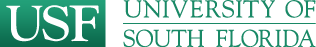 NEW EMPLOYEE ONBOARDING                               CHECKLIST FOR STAFFNAME_____________________________ GEMS Employee ID#:__________________    STARTING DATE________________JOB TITLE_______________________________SUPERVISOR _______________________ DEPARTMENT: _______________NEW EMPLOYEE PROCESSING	HR   DPT			Welcome and Greeting HR Staff/Admin Staff	Introduction to Department staff/faculty in same unitORGANIZATION AND PURPOSE OF DEPARTMENT/UNIT/COLLEGEHR   DPTOverview of COPH, Dean’s Office key administratorsDiscuss function/mission/goals of the department/unit/collegeDiscuss structure of department/unit/college and where employee’s position fits.	Profiles of customers/clients the unit servesOther: __________________________________________POLICIES AND PROCEDURES USF/COPHHR   DPTRegular work hours, lunch, breaks and coverage	Tardiness/absences/reporting unscheduled absences: to whom and howVacation/Sick time/Personal time	Overtime/educational leave/Parental leaveHow to request/record time away (time sheet and alt training)	Arrange back up coverageInclement weather policy	Other: _____________________________________________FACILITIES/SAFETY/SECURITYHR   DPTTour of building, floor, and college: be certain to identify entrances and exits, emergency exit routes, fire extinguishers, fire pull alarms and restrooms.Location of eating area/break room, food options, vending machines, nearby restaurants options, etc.Discuss parking permits and parking options.Issue office and building keys and or arrange electronic accessReview building safety/security/emergency proceduresDiscuss health and safety risks (Hazmat, Spills, & W/C)Other: __________________________________________________INFORMATION SYSTEMSHR   DPTDepartmental network and email accountsDepartmental webpage and intranetGEMS Self Service (time and attendance request, paycheck stubs)MYUSF webpageCanvassFastOther: _(TAR, FAIR, PAR)_______________________________PRINT NAME OF HR RepresentativeSIGNATURE OF HR Representative                                            DateREQUIRED TRAINING USFHR   DPTCompliance and Ethics ProgramEmployee Benefits on line Diversity, Inclusion and Equal Opportunity	Workplace SafetySexual Harassment Awareness	Other: _____________________________________________SPECFIC JOB REQUIREMENTS AND EXPECTATIONSHR   DPTReview job description and general responsibilities Discuss expected level of quality and productivity.Discuss expected work habits including expectations for attendance and punctuality, ethics, confidentiality and customer service.Discuss expected work relationships with colleagues (teamwork, collaborations, mutual support, backing each other up)Discuss behavior expectations and organizational norms (personal phone calls, cell phone, and personal use of e-mail/computers)Discuss probationary period, Performance Development Program (PDP)Other: __________________________________________________DEPARTMENT/UNIT SPECIFIC PROCEDURES AND INFORMATIONHR   DPTEmployee’s work space/desk/office and keys if applicableSupplies location/orderingE-mail/internet: ensure employee has logins and passwordsOutlook calendar access to other’s calendars (if applicable)Use of phone system and voicemailUse of office equipment: copiers and user codes (if applicable; fax machines, printers)Meeting attendance e.g., regular staff meetingsStaff communication e.g., bulletin boards and e-mail flyersInter-office communication, US mail, campus mail couriers (as applicable)Shipping and FedEx supplies through front deskRecylingOther: __________________________________________________EMPLOYMENT REQUIREMENTSHR   DPTVisasPRINT NAME OF Supervisor SIGNATURE OF Supervisor                                                                Date*Turn in to COPH HR within 10 days of hire.